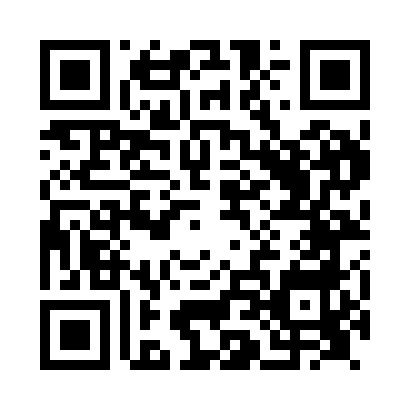 Prayer times for Great Ponton, Lincolnshire, UKMon 1 Jul 2024 - Wed 31 Jul 2024High Latitude Method: Angle Based RulePrayer Calculation Method: Islamic Society of North AmericaAsar Calculation Method: HanafiPrayer times provided by https://www.salahtimes.comDateDayFajrSunriseDhuhrAsrMaghribIsha1Mon2:544:421:066:469:3011:182Tue2:554:431:076:469:3011:183Wed2:554:441:076:459:2911:184Thu2:564:451:076:459:2911:185Fri2:564:461:076:459:2811:186Sat2:574:471:076:459:2811:177Sun2:574:481:086:459:2711:178Mon2:584:491:086:449:2611:179Tue2:594:501:086:449:2611:1710Wed2:594:511:086:449:2511:1611Thu3:004:521:086:439:2411:1612Fri3:004:531:086:439:2311:1513Sat3:014:541:086:429:2211:1514Sun3:024:551:086:429:2111:1415Mon3:024:571:096:419:2011:1416Tue3:034:581:096:419:1911:1317Wed3:044:591:096:409:1711:1318Thu3:055:011:096:399:1611:1219Fri3:055:021:096:399:1511:1220Sat3:065:031:096:389:1411:1121Sun3:075:051:096:379:1211:1022Mon3:075:061:096:379:1111:1023Tue3:085:081:096:369:1011:0924Wed3:095:091:096:359:0811:0825Thu3:105:111:096:349:0711:0826Fri3:105:121:096:339:0511:0727Sat3:115:141:096:329:0411:0628Sun3:125:151:096:319:0211:0529Mon3:135:171:096:309:0011:0430Tue3:135:181:096:298:5911:0431Wed3:145:201:096:288:5711:03